ใบรับรองเงินเดือนคงเหลือสุทธิ	ด้วย.....................................................ตำแหน่ง....................................สังกัด......................................................ยื่นขอกู้เงินสหกรณ์ออมทรัพย์ตำรวจนครบาล จำกัด ได้ตรวจสอบรายการหักเงินเดือนแล้ว ปรากฏรายละเอียด ดังนี้	รายได้		เงินเดือน			           ..............................................................บาท			เงินประจำตำแหน่ง,เงินเพิ่มพิเศษ.(ตกเบิก)   ..............................................................บาท			รายได้รวมทั้งสิ้น	   		           ...............................................................บาท	รายการหัก	เงินกู้สหกรณ์ออมทรัพย์ บช.น.                ...............................................................บาท			เงินกู้ธนาคารออมสิน 		           ...............................................................บาท			เงินกู้ธนาคารกรุงไทย		           ...............................................................บาท			เงินกู้ธนาคารอาคารสงเคราะห์ (ธอส.)        ...............................................................บาท			เงินกู้อื่นๆ(ระบุ....................................)       ...............................................................บาท			ภาษี					...............................................................บาท			กบข.				          ................................................................บาท			ฌาปนกิจ ตร.			          ................................................................บาท			หนี้แพ่ง				          ................................................................บาท			อื่นๆ(ระบุ................................. ..........)      ................................................................บาท				             คงเหลือสุทธิ	          ................................................................บาท	ข้าพเจ้า...........................................................................................................................เจ้าหน้าที่การเงิน ได้ตรวจสอบแล้ว  ขอรับรองว่าผู้กู้มีเงินเดือนคงเหลือสุทธิดังกล่าวจริง                    ลงชื่อ .......................................................................................                                                 (......................................................................................)			         ตำแหน่ง........................................................................................ผู้บังคับบัญชารับรอง	ข้าพเจ้าได้ตรวจสอบแล้วและขอรับรองว่า ผู้ขอกู้มีเงินเดือนคงเหลือสุทธิดังกล่าวข้างต้นจริง และผู้ขอกู้ไม่อยู่ระหว่างถูกตั้งคณะกรรมการสอบสวนข้อเท็จจริง หรือถูกดำเนินคดีทั้งทางแพ่งและอาญาลงชื่อ .......................................................................................                                                 (......................................................................................)			   ตำแหน่ง........................................................................................				  ....................................../....................................../..................................หมายเหตุ	ผู้บังคับบัญชารับรองต้องเป็นระดับตั้งแต่ สารวัตรที่รับผิดชอบงานด้านการเงินขึ้นไปเท่านั้น**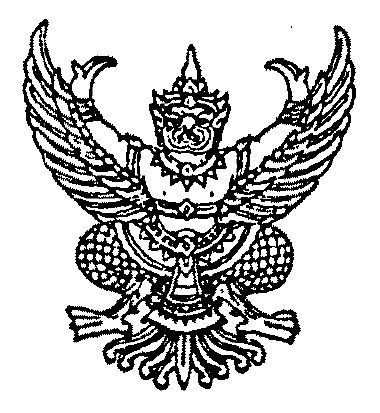 หนังสือรับรองความประพฤติ	ตามที่.......................................................................ตำแหน่ง.......................................................มีความประสงค์ขอกู้เงินสหกรณ์ออมทรัพย์ตำรวจนครบาล  จำกัด   ทางต้นสังกัดได้ทำการตรวจสอบผลการดำเนินการทางวินัยและทางปกครองแล้ว ปรากฏดังนี้	(..........) 1.ไม่อยู่ระหว่างถูกตั้งคณะกรรมการสืบสวนข้อเท็จจริง/ดำเนินทางวินัย หรือปกครอง	(..........) 2.อยู่ระหว่างถูกตั้งคณะกรรมการสืบสวนข้อเท็จจริง เรื่อง ...............................................................		    คำสั่ง(รายละเอียด).......................................................................................................................	(..........) 3.อยู่ระหว่างถูกตั้งคณะกรรมการสอบสวนความผิด เรื่อง ...............................................................		    คำสั่ง(รายละเอียด).......................................................................................................................	(..........) 4.ได้รับคำสั่งดำเนินการทางวินัย/ปกครอง			(..........) ไล่ออก ตามคำสั่ง (รายละเอียด)............................................................................			(..........) ปลดออก ตามคำสั่ง (รายละเอียด).........................................................................			(..........) ถูกพักราชการ ตามคำสั่ง (รายละเอียด).................................................................			(..........) อื่นๆ (รายละเอียด) ...............................................................................................	(..........) 5.อยู่ระหว่างต้องคดีอาญาในความผิดฐาน.........................................................................................	(..........) 6.ถูกฟ้องดำเนินคดีแพ่ง ในคดี...........................................................................................................	(..........) 7.ถูกดำเนินคดีล้มละลาย ในคดี.......................................................................................................		(..........) 8.เป็นหนี้สถาบันการเงินต่างๆ ดังนี้			-ธ.ออมสิน จำนวน...........................................................................บาท      		-ธ.กรุงไทย จำนวน..........................................................................บาท		-ธ.ธอส.    จำนวน...........................................................................บาท      		-สถาบันการเงินอื่น(ระบุ)..................................................จำนวน..............................................บาท	หากมีการแจ้งข้อมูลไม่ถูกต้องตรงตามความเป็นจริง จะพิจารณาโทษทางวินัยผู้เกี่ยวข้องโดยเด็ดขาด					ลงชื่อ พ.ต.					               (...............................................)					     ตำแหน่ง.......................................................					วันที่...................เดือน..........................พ.ศ.25.............หมายเหตุ	1.กรณีที่ถูกตั้งคณะกรรมการสืบสวนหรือถูกไล่ออกจากราชการ ปลดออก หรือถูกให้		   ออกจากราชการไว้ก่อน ให้แนบคำสั่งมาด้วย		2.ผู้บังคับบัญชาระดับตั้งแต่  ผกก./หน.สน. เป็นผู้รับรอง